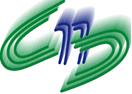 MINISTÉRIO DA SAÚDECONSELHO NACIONAL DE SAÚDERESUMO EXECUTIVO DA DUOCENTÉSIMA SEPTUAGÉSIMA QUARTA REUNIÃO ORDINÁRIA DO CONSELHO NACIONAL DE SAÚDEDATA  :  07 e 08 de outubro de 2015LOCAL: Plenário do Conselho Nacional de Saúde – “Omilton Visconde” – Ministério da Saúde, Esplanada dos Ministérios, Bloco G, Anexo B – 1º. Andar – Brasília/DF. OBJETIVOS DA 274ª. REUNIÃO ORDINÁRIA:1) Realizar o balanço da Gestão do Ministério da Saúde e despedida do Ministro Arthur Chioro; 2) Defender e reafirmar os princípios constitucionais do SUS diante do cenário político-econômico do país e as restrições financeira e orçamentária na saúde pública brasileira; 3) Intensificar as estratégias de mobilização e diálogo com outros setores da sociedade, visando o fortalecimento e a ampliação da base de sustentação da Frente Nacional em Defesa do SUS; 4) Debater o processo eleitoral do Conselho Nacional de Saúde; 5) Informar e debater a 15ª Conferência Nacional de Saúde, definindo: critérios de delegados e convidados, programação, plano de ação; 6) Deliberar sobre processos da CIRH; e7) Informar o andamento dos projetos e pautas legislativas.ITEM 1 – EXPEDIENTE - APROVAÇÃO DA PAUTA DA 274ª REUNIÃO ORDINÁRIA DO CNSCoordenação: Conselheira Nelcy Ferreira da Silva, da Mesa Diretora do CNSDeliberação: Aprovada a pauta da 274ª. Reunião Ordinária do CNS, com adendo do Conselheiro Wilen Heil e Silva. ITEM 2 – PAINEL - IMPACTO DA ATUAL SITUAÇÃO ECONÔMICO-FINANCEIRA DO BRASIL NAS POLÍTICAS SOCIAIS, COM FOCO NA SAÚDE, CONSIDERANDO AS TRÊS ESFERAS DE GESTÃOComposição da mesa: Conselheira Nelcy Ferreira da Silva, Conselheira Maria do Socorro Souza e Conselheiro Ronald Ferreira dos SantosCoordenação da mesa:  Conselheira Maria do Socorro Souza – Presidente do CNSA Conselheira Maria do Socorro Souza informou sobre a elaboração de um documento por integrantes da COFIN, em especial, por Carlos Ocké Reis e Francisco Funcia, o qual foi distribuído a todos os Conselheiros e apresentado pelo Conselheiro Ronald Ferreira dos Santos. O referido documento cujo título é: “SUS ameaçado: oportunidade de unidade na luta para defender este direito conquistado pela sociedade” e contempla os seguintes aspectos: 1. Cenário Econômico para 2015 e 2016 e o impacto sobre a receita corrente líquida (Base de cálculo da aplicação mínima em ASPS a partir de 2016); 2. Insuficiência orçamentária para o SUS: 2014, 2015 e 2016; 3. Eixos de defesa do SUS: Universalidade, Legitimidade e Prioridade.Houve muitas discussões e nesse  determinado momento, a Conselheira Maria do Socorro de Souza,  Presidente do CNS, garantindo o direito de fala aos demais conselheiros, fez  uma pausa no assunto para convidar o Governador do Estado do Piauí, José Wellington Barroso de Araújo,  a Prefeita de Valparaízo de Goiás, Senhora Lucimar Nascimento, o Senhor João Gabardo dos Reis  - Presidente do CONASS e Conselheiro Nacional de Saúde e Senhor. Mauro Guimarães Junqueira – Presidente do CONASEMS. Foi dada a palavra ao Governador do Piauí, que falou sobre a necessidade de um financiamento suficiente e estável para a saúde brasileira, bem como sobre a crise da saúde pública. Os outros componentes da mesa também usaram da palavra e discutiram sobre o tema e ao final deste debate foi conclamado a todos para se unirem e partirem para uma ação de proteção ao SUS. Não houve deliberação neste ponto. ITEM 3 – BALANÇO DA GESTÃOComposição da mesa: Conselheira Maria do Socorro de Souza - Presidente do CNS e  Arthur Chioro – Ministro da SaúdeCoordenação: Conselheira Maria do Socorro de Souza, Presidente do CNS. Apresentação: Ministro da Saúde, Arthur Chioro, que fez um balanço geral, apresentando dados de todos os programas de saúde durante a sua gestão junto ao Ministério da Saúde referente 2014/2015. Após, a Conselheira Maria do Socorro de Souza ressaltou que o balanço apresentado por ele, evidencia os aspectos qualitativos das políticas que o MS vem desenvolvendo e demonstra transparência na forma de governar e a responsabilidade na lida com o bem público. Leu uma mensagem ao Ministro Chioro, bem como os outros conselheiros se manifestaram. O Ministro foi aplaudido e a Conselheira Maria do Socorro de Souza agradeceu a presença do Ministro e de todos os conselheiros. ITEM 5 – INFORMESCoordenação da mesa: Conselheiro Ronald Ferreira dos SantosHouve informações sobre o ocorrido no Estado do Maranhão – desrespeito de um médico para com um farmacêutico, apresentando Moção de Repúdio. Alguns conselheiros aproveitaram a oportunidade para fazer os seus informes também.Deliberações deste ponto de pauta: 1. Aprovada por unanimidade a Moção de Repúdio contra a atitude desrespeitosa, desqualificada e afrontosa do médico João Melo Bentivi (CRM/MA 1477) ao ofender um profissional farmacêutico chamando-o de “imbecil” e “analfabeto”, no dia 1º de outubro de 2015, no Maranhão; 2. Aprovada com 1 (uma) abstenção a Recomendação sobre incentivo à formação indígenas; 3. Aprovada com 1 (uma) abstenção a Recomendação sobre infanticídio Indígena; e 4. Aprovada por unanimidade a Recomendação sobre medicalização em crianças e adolescentes.ITEM 4 – PAINEL - SISTEMATIZAÇÃO DO PAINEL Coordenação: conselheiro Ronald Ferreira dos SantosApresentação: Carlos Octávio Ocké-Reis     O conselheiro Ronald Ferreira dos Santos lembrou o debate “Impacto da atual situação econômico-financeira do Brasil nas políticas sociais, com foco na saúde, considerando as três esferas de gestão” realizado no dia anterior. Após, Carlos Octávio Ocké Reis apresentou a sistematização das intervenções feitas durante o painel destacando que identificou um tripé que sustenta a frente em defesa do SUS: democracia, justiça fiscal e direitos sociais. Aberta a palavra para contribuições ao documento elaborado pela COFIN/CNS. Houve muitas sugestões. Carlos Octávio Ocké Reis fez considerações gerais sobre as intervenções. O Conselheiro Ronald Ferreira dos Santos solicitou a presença das entidades nos dias 28 e 29 de outubro para definição de estratégias.Não houve deliberação.ITEM 8 – ELEIÇÕES DO CNS Apresentação: conselheiro Geordeci Menezes de Souza, da Mesa Diretora do CNSNesse ponto de pauta, fez-se um informe geral sobre o processo de preparação da Conferência. Adiantou que se inscreveram até aquele momento, 81 (oitenta e uma) entidades: 51 do segmento dos usuários, 3 dos prestadores e 27 dos trabalhadores de saúde e desse total 37 são entidades que não compõem o CNS. Aberta a palavra, houve algumas considerações dos conselheiros. A conselheira Maria do Socorro de Souza, Presidente do CNS, disse que é preciso tratar o processo eleitoral à luz da legalidade, mas sem desconsiderar o processo político no que se refere ao contexto interno do Conselho e elementos da conjuntura atual. Após mais algumas discussões, passou-se às deliberações.Deliberações: devido à greve dos Correios em alguns Estados, o Plenário decidiu que as entidades poderão encaminhar ao CNS, por e-mail, a documentação escaneada para inscrição. A documentação física deverá ser entregue, em mãos, no CNS, até o dia até o dia 16 de outubro. Também serão aceitas inscrições via correio mediante Aviso de Recebimento – AR ou Sedex, observada a data da postagem de até 13 de outubro de 2015. Além disso, o Pleno ratificou o calendário eleitoral já aprovado: De 12 de agosto a 13 de outubro de 2015: inscrições das Entidades para a eleição do CNS. Dia 19 de outubro de 2015: publicação da Lista das Entidades Inscritas. De 20 a 22 de outubro de 2015: interposição de recursos. De 23 a 27 de outubro de 2015: julgamento dos recursos. Dia 29 de outubro de 2015: publicação da lista das entidades habilitadas. Dia 5 de novembro de 2015: eleição do Conselho Nacional de Saúde. 13 de novembro de 2015: publicação do resultado das eleições. Até o dia 25 de novembro de 2015: indicação dos representantes para compor o Conselho Nacional de Saúde. 26 e 27 de novembro de 2015: preparação da Portaria com os novos Membros do CNS. Dia 9 de dezembro de 2015: publicação da Portaria de Designação dos Membros do CNS. Dia 16 de dezembro de 2015: posse dos novos conselheiros (Reunião Extraordinária) e eleição da Mesa Diretora do mandato 2015/2018.ITEM 6 – 15ª CONFERÊNCIA NACIONAL DE SAÚDE - DELEGADOS NACIONAIS. CONVIDADOS NACIONAIS. PROGRAMAÇÃO. NOMES DOS EXPOSITORES. PLANO DE AÇÃO. ORGANIZAÇÃO.Iniciando esse ponto de pauta, o Conselheiro Haroldo de Carvalho Pontes informou que o Plenário precisaria deliberar sobre todos os sub-itens deste. Também comunicou que foram feitas quatro alterações no Regimento Interno (Resolução 500/2015), relativas a ajustes no número de delegados convidados, sendo que essa norma redefinida foi publicada no DO do dia 06/10/2015. Dada todas as informações, passou-se a apresentação da proposta de nomes para expositores das mesas da 15ª. Conferência Nacional de Saúde, a ser realizada em 02/12/2015.Deliberação: a comissão organizadora definirá a composição das mesas considerando as indicações dos conselheiros.Passou-se, então à discussão sobre os delegados nacionais e após algumas intervenções, o Conselheiro Haroldo de Carvalho Pontes, fez a seguinte sugestão e o  Plenário aprovou as seguintes propostas: definir prazo para inscrição dos conselheiros e redistribuir as vagas não preenchidas; e delegar à comissão organizadora a definição de uma proposta com base nas sugestões do Plenário.  A respeito dos convidados, o Plenário decidiu que cada entidade indicará dois nomes para definição de proposta.ITEM 7 – COMISSÃO INTERSETORIAL DE RECURSOS HUMANOS – CIRH Composição da mesa: Conselheira Maria Arindelita Neves de Arruda, Coordenadora da CIRH/CNS; Conselheiro Alexandre Medeiros de Figueiredo - Coordenador Adjunto da CIRH. Coordenação: Conselheiro Carlos Alberto Ebeling Duarte.O Coordenador Adjunto da CIRH apresentou os pareceres elaborados pela CIRH, começando pelos satisfatórios com recomendações. Deliberação: aprovados os sete pareceres satisfatórios com recomendações.Em seguida, procedeu à apresentação dos sete pareceres insatisfatórios. Deliberação: Não foram aprovados os sete pareceres insatisfatórios.ITEM 9 – MONITORAMENTO PARLAMENTAR Item não apresentado. ITEM 10 – INDICAÇÕES            Item não apresentado.  